  ПОСТАНОВЛЕНИЕ	с.Морты 	            КАРАР         № 2                                                                                “18” февраля  2020 г.О назначении публичных слушаний по предоставлению разрешения на условно разрешенный вид использования земельного участка с кадастровым номером 16:18:010102:60 площадью 2 755 кв.м., расположенного  по адресу: РТ, Елабужский муниципальный район, Мортовское сельское поселение,  с. Морты,ул.Казанская , 60А	В соответствии с п.3 ст. 28 Федерального закона от 06.10.2003г. №131-ФЗ «Об общих принципах организации местного самоуправления в Российской Федерации», ст. 39 Градостроительного кодекса Российской Федерации, Положением о порядке организации и проведения публичных слушаний в муниципальном образовании Мортовское сельское поселение Елабужского муниципального района, утвержденным решением Совета Мортовского сельского поселения Елабужского муниципального района от 14 декабря 2018 года № 148ПОСТАНОВЛЯЮ:Вынести на  публичные слушания по вопросу предоставления разрешения на условно-разрешенный вид использования земельного участка с кадастровым номером 16:18:010102:60, площадью 2 755кв.м., расположенного по адресу: РТ, Елабужский муниципальный район, с. Морты. ул. Центральная, д.2   с  зоны Д1 (многофункциональная деловая зона) на зону Р1  (зона рекреационных территорий0. Сообщение о проведении публичных слушаний, схемы земельных участков для предоставления разрешения на условно разрешенный вид использования (приложение №1), порядок учета предложений граждан по вопросу о предоставлении разрешения на условно разрешенный вид использования земельного участка (приложение №2) обнародовать путем вывешивания на стенде и публикации на газете « Новая Кама» Публичные слушания по предоставлению разрешения на условно разрешенный вид использования земельного участка назначить  на «10» марта 2020 г. в 14-00ч. в здании    МФЦ с. Морты  по адресу:  РТ, Елабужский район с. Морты, ул. Центральная, д.2Рекомендовать комиссии обеспечить проведение публичных слушаний, прием и учет предложений граждан по указанному проекту решения.Настоящее постановление вступает в силу с момента его официального опубликования.6. Контроль за исполнением настоящего постановления оставляю за собой.Глава                                                                            Ф.Ф.Закиров Приложение №2 к постановлению Главы Мортовского сельского поселения  Елабужского муниципального района от «18» февраля   2020г.   № 2Порядок учета предложений граждан по вопросу о предоставлении разрешения на условно разрешенный вид использования земельных участков1. Предложения по вопросу о предоставлении разрешения на условно разрешенный вид использования земельного участка вносятся в Совет Мортовского сельского поселения по адресу: Республика Татарстан, Елабужский муниципальный района, с.Морты. ул. Центральная,д.2  в письменной форме.2. Предложения по вопросу о предоставлении разрешения на условно разрешенный вид использования земельных участков принимаются в рабочие дни с 8.00 до 17.00 часов в срок до «9» марта   2020   г. 3. Заявки на участие в публичных слушаниях с правом выступления подается по адресу: Республика Татарстан, Елабужский муниципальный района, с. Морты, ул. центральная.д.2  лично или по почте (пометкой на конверте «Публичные слушания»), а также по факсу 885557 7-43-42.Заявки принимаются в рабочие дни с 8 до 17 часов, не позднее чем за два дня до даты проведения публичных слушаний.4. Предложения граждан регистрируются комиссией по подготовке проекта изменений в «Правила землепользования и застройки сельских поселений», входящих в состав Елабужского муниципального района.     ГЛАВА МОРТОВСКОГОСЕЛЬСКОГО ПОСЕЛЕНИЯ ЕЛАБУЖСКОГО МУНИЦИПАЛЬНОГОРАЙОНАРЕСПУБЛИКИ ТАТАРСТАН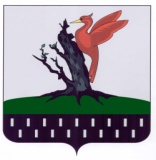 ТАТАРСТАН РЕСПУБЛИКАСЫАЛАБУГА МУНИЦИПАЛЬ РАЙОНЫ МОРТ АВЫЛ ҖИРЛЕГЕ БАШЛЫГЫ